СодержаниеПрограмма вступительного испытания по научной специальности:5.7.1 Онтология и теория познанияТема 1. Основные направления философской онтологии«Основной вопрос» философии в его онтологическом понимании: дилемма материального и идеального как всеобщего основания бытия. Материализм как философское направление. Эволюция материалистических доктрин: стихийный материализм, наивный атомизм, вульгарный материализм, метафизический материализм. Связь материализма и естествознания на современном этапе развития общества. Понятие материи. Основные положения и мировоззренческие следствия материализма. Материалистическая трактовка сознания.Идеализм как философское направление. Основные положения идеализма. Идеалистическая трактовка сознания. Объективный и субъективный идеализм. Сходство и различие идеализма в его философской и религиозной трактовке.Онтология волюнтаризма: А.Шопенгауэр, Ф.Ницше, Э.фон Гартман. Воля как всеобщая субстанция сущего. «Философия жизни»: В.Дильтей, Г.Зиммель, А.Бергсон. Жизнь как онтологическая категория. Непознаваемость «жизни» средствами рацио- нального познания.Тема 2. Пространство, время, движение в философии и современной наукеБл. Августин о трёхсоставной структуре темпоральности. Значение идей Г. Лейбница и И. Канта для понимания пространства и времени. Единство пространства, времени и движения. Вклад Эйнштейна в философскую онтологию пространства и времени. Бытие как время в онтологии М.Хайдеггера. Темпоральность и «жизненный порыв»: А.Бергсон. Пространство и время как «прафеномены» переживания реальности в онтологии культуры О.Шпенглера.  Метафизика ландшафта В.Подороги.Проблема существования и категориального выражения движения. Виды движения: физическое, химическое, биологическое и социальное понимание феномена движения. Пространство и время как универсальные формы онтологических отношений. Субстанциальная и реляционная концепции пространства и времени. Субъективное и объективное время. Время и вечность. Профанное и сакральное время в религиозно-философских доктринах. Экзистенциальное измерение времени. Конечность времени жизни и её интерпретация в экзистенциализме.Тема 3. Диалектика как философская теория и философский методПроблема развития в диалектике. Метафизическая и диалектическая модели развития. Понятие диалектики и его концептуальная эволюция. Диалектика античности, Средневековья и Нового времени. Диалектика И. Канта, И.Г. Фихте, Ф. Шеллинга и Г. Гегеля, ее значение для развития философской мысли. Антиномии Канта, их значение для развития  философской мысли. Материалистическая диалектика Маркса. Диалектическое противоречие. Виды и типы противоречий. Антагонистические противоречия. Закон единства и борьбы противоположностей и его философская интерпретация. Закон перехода качественных изменений в количественные. Категории качества, количества, меры и их взаимосвязь. Диалектический синтез и «снятие» противоречий: закон отрицания отрицания. Тезис, антитезис, синтез и их взаимосвязь в диалектической триаде. Место и роль противоречия в процессах развития. Проблема направленности развития. Экзистенциальная диалектика. Современные дискуссии о диалектике.Тема 4. Детерминизм как философская проблемаФилософские основания детерминистской онтологии системности: историко- логический анализ. Рождение проблемы детерминизма и случайности в лоне антич- ной философской культуры: концептуализация мифологемы судьбы и фатума. Де- мокрит и Эпикур: концептуальный генезис проблемы детерминизма и случайности. Концептуализация детерминизма в онтологии Средневековья: детерминизм и про- виденциализм. Предустановленная гармония в монадологии Г. Лейбница. Детерми- низм в онтологии Б. Спинозы. Случайность как форма дополнения необходимости в панлогической онтологии Г. Гегеля. Экономический детерминизм в социальной он- тологии К. Маркса.Гносеологическая и онтологическая интерпретации случайности. Место и роль случайности в концепции современного детерминизма. Вероятностный и жесткий детерминизм. Проблема целого и части. Редукционизм и его формы. Критический ана- лиз элементаризма и холизма (субстанциализма).Тема 5. Проблема оснований познанияЭмпиризм и рационализм как два альтернативных направления в гносеологии. Основные положения эмпиризма. Роль чувственного познания и практики в эмпиризме. Эмпиризм Ф.Бэкона: роль индукции в познании. Ограниченность индуктивного мето- да и его критика Д.Юмом.Рационализм Р. Декарта: обоснование дедуктивного метода познания. Сомнение и аксиоматика в рационализме Р.Декарта. Рационализм Б.Спинозы. Обоснование границ рационального познания в трансцендентальной философии И.Канта: теоретическое познание и сфера «возможного опыта».Основные формы и методы рационального познания. Основные формы и методы эмпирического познания. Проблема соотношения рационального и эмпирического в философии и науке. Проблема перехода от факта к теории. Значение классической гносеологии для современной философской мысли. Внерациональные компоненты познания: роль интуиции в познании. Интеллектуальная интуиция. Интуиция как основа познания в «философии жизни» и феноменологии Э.Гуссерля.Тема 6. Проблема субъекта и объекта в классической и современной философииСмысловые предпосылки и теоретическое содержание категорий субъекта и объекта (общая характеристика). Рациональность Нового времени: разум как субъект покорения и преобразования мира. Гносеологизация субъекта в философии Нового времени. Проблема субъекта и объекта в теории познания. Активность субъекта и субъективная заданность ("сконструированность") объекта в познании. Роль субъективных предпосылок познания. Влияние «предания» и «предрассудков» на познание: герменевтика М. Хайдеггера и Г. Гадамера.Проблема всеобщего субъекта. Субстанция как субъект. Место понятий субъекта и объекта в философии XX века.Тема 7. Сознание и бессознательноеПроисхождение и сущность сознания. Материалистическая, идеалистическая и феноменологическая трактовки сознания. Сознание и мышление. Сознание и интенциональность. Трактовка бессознательного в «философии жизни». Бессознательное и воля. Концепция бессознательного измерения психики З.Фрейда: структура бессо- знательного. Бессознательное и сублимация. Концепция «коллективного» бессозна- тельного К.Г. Юнга. Архетипы бессознательного. Бессознательное и индивидуация. Философское открытие бессознательного: прорыв к осознанию глубинных имерений человеческого бытия. Сознательное и бессознательное в человеке. Сознание, бес сознательное, личность. Бессознательное и творчество. Бессознательное и отчуж- дение.Тема 8. Личность как общефилософская проблемаПонятие личности. Индивид, индивидуальность и личность. Открытие личности в христианской культуре. Уникальное и всеобщее в личности. Проблема личности в рационалистической философии. Проблема личности в европейском иррационализ- ме. Личность и общество: проблема взаимосвязи. Личность и культура. Личность и экзистенция. Свобода и ответственность личности. Свобода как свобода выбора. Свобода как «познанная необходимость. Внутренняя (духовная) и внешняя свобода.Тема 9. Бытие как философская проблемаПарменидовская традиция трактовки бытия в античной философии: бытие как идеальная сущность; завершенность, вечность, неизменность бытия. Место идеи бытия в идеалистической онтологии Платона; материя как не-бытие. Единичная вещь как бытие в онтологии Аристотеля. Трансцендентность подлинного бытия в неоплатонизме.Различение нетварного и тварного бытия в онтологической традиции Средневековья. Креационизм в трактовке понятий бытие и ничто. Сакральное и профанное измерения бытия. Онтологический аргумент бытия Бога.Проблмема бытия в немецкой классической философии. Категория бытия в транс- цендентализме И.Канта: бытие как чистое полагание. Бытие, ничто, становление в диалектической онтологии Г.Гегеля.Понятия бытия и ничто в философии экзистенциализма. Категория «ничто» в экзистенциальной онтологии С.Къеркегора. Бытие и ничто в феноменологической онтологии Ж.П. Сартра. Бытие, ничто, сущее в фундаментальной онтологии М.Хайдеггера: темпоральная трактовка сути бытия. Трактовка бытия как «открыто- сти» у «позднего» Хайдеггера. Свобода, ничто и творчество в экзистенциально- религиозной онтологии Н.Бердяева.РЕКОМЕДУЕМАЯ ЛИТЕРАТУРАОсновная:Деникин А. В. Теория познания : учебное пособие / А. В. Деникин. – Москва : Прометей, 2021 – Часть 2 : Неклассическая и постнеклассическая парадигмы – 2021. – 72 с. – Текст : электронный // Лань : электронно-библиотечная система. – URL: https://e.lanbook.com/book/166788Ищенко Е.Н. Современная эпистемология: учебное пособие/ Е. Н. Ищенко. – Воронеж: Изд. дом ВГУ, 2017. – 89 с.Соколов В. В. Философия как история философии : учебное пособие / В. В. Соколов. – 3-е изд., испр. и доп. – Москва : Академический Проект, 2020. – 863 с. Философия социальных и гуманитарных наук : учебное пособие / под редакцией С. А. Лебедева. – 2-е изд., испр. и доп. – Москва : Академический Проект, 2020. – 733 с. – Текст : электронный // Лань : электронно-библиотечная система. – URL: https://e.lanbook.com/book/132879Суровцев В. А., Ладов В. А. Философия и наука. Проблемы онтологии и эпистемологии : учебное пособие / В. А. Суровцев, В. А. Ладов. – Томск : ТГУ, 2018. – 192 с. – ISBN 978-5-94621-690-6. – Текст : электронный // Лань : электронно-библиотечная система. – URL: https://e.lanbook.com/book/112870 (дата обращения: 22.07.2022). – Режим доступа: для авториз. пользователей. Дополнительная:Бергсон А. Творческая эволюция / А. Бергсон; пер. В. Флеровой. – М. : ТЕРРА-Книжный клуб; КАНОН-пресс-Ц, 2001. – 384 с.Блауберг И. И. Анри Бергсон / И. И. Блауберг. – М. : Прогресс-Традиция, 2003. – 672 с.Бруно Дж. Философские диалоги: О Причине, Начале и Едином; О бесконечности, вселенной и мирах. – М. : Алетейа, 2000. – 320 с. Бэкон Ф. Новый органон / Ф. Бэкон // Бэкон Ф. Соч.: в 2 т. – 2-е изд., исп. и доп. – М. : Мысль, 1978. – Т. 2. – С. 5–214.Визгин В. П. Наука в ее истории: взгляд философа : монография / В. П. Визгин. – 2-е изд. – Москва : Языки славянских культур, 2020. – 696 с. – ISBN 978-5-907290-21-1. – Текст : электронный // Лань : электронно-библиотечная система. – URL: https://e.lanbook.com/book/185434 (дата обращения: 22.07.2022). – Режим доступа: для авториз. пользователей.Визгин В. П. Идея множественности миров: Очерки истории / В. П. Визгин. – 2-е изд., испр. и доп. – М. : Издательство ЛКИ, 2007. – 336 с.Владимиров Ю. С. Пространство-время: явные и скрытые размерности / Ю. С. Владимиров. – 2-е изд, перераб. – М. : ЛИБРОКОМ, 2010. – 208 с.Гайденко В. П. Западноевропейская наука в средние века. Общие принципы учения о движении / В. П. Гайденко, Г. А. Смирнов. – М. : Наука, 1989. – 352 с.Гайденко П. П. Время. Длительность. Вечность / П. П. Гайденко. – Москва : Прогресс-Традиция, 2017. – 468 с. – Текст : электронный // Лань : электронно-библиотечная система. – URL: https://e.lanbook.com/book/96694 (дата обращения: 27.05.2021). – Режим доступа: для авториз. пользователей.Гайденко П. П. Научная деятельность и философский разум / П. П. Гайденко. – Москва : Прогресс-Традиция, 2003. – 528 с. – ISBN 5-89826-0142-5. – Текст : электронный // Лань : электронно-библиотечная система. – URL: https://e.lanbook.com/book/77023 (дата обращения: 27.05.2021). – Режим доступа: для авториз. пользователей.Гайденко П. П. Научная рациональность и философский разум / П. П. Гайденко. – Москва : Прогресс-Традиция, 2003. – 528 с. – ISBN 5-89826-0142-5. – Текст : электронный // Лань : электронно-библиотечная система. – URL: https://e.lanbook.com/book/77023 (дата обращения: 27.05.2021). – Режим доступа: для авториз. пользователей.Гайденко П. П. Средневековый номинализм и генезис европейского сознания / П. П. Гайденко // Вопросы философии. – 2014. – № 2. – С. 155–163.Гайденко П. П. Христианство и генезис европейского естествознания / П. П. Гайденко // Религиозно-философские основы науки / Отв. ред. П. П. Гайденко. – М. : Мартис, 1997. – С. 44–87. Гайденко П. П. Эволюция понятия науки (XVII–XVIII вв.): Формирование научных программ Нового времени / П. П. Гайденко. – М. : Наука, 1987. – 447 с.Гайденко П. П. Эволюция понятия науки: Становление и развитие первых научных программ / П. П. Гайденко. – М. : Наука, 1980. – 567 с.Галисон П. Зона обмена: координация убеждений и действий / П. Галисон // Вопросы истории естествознания и техники. – 2004. – № 1. – С. 64–91.Гемпель К. Теория истины логического позитивизма / К. Гемпель // Эпистемология и философия науки. – 2009. – Т. XXL, № 3. – С. 226–234.Гермес Трисмегист и герметическая традиция Востока и Запада / сост., комм., пер. К. Богуцкого. – Киев: Ирис; М. : Алетейя, 1998. – 623 с.Гуссерль Э. Кризис европейских наук и трансцендентальная феноменология: Введение в феноменологическую философию / Э. Гуссерль. – СПб. : Университет; Владимир Даль, 2004. – 400 с.Декарт Р. Рассуждение о методе, чтобы верно направлять свой разум и отыскивать истину в науках / Р. Декарт // Декарт Р. Соч.: В 2 т. – М. : Мысль, 1989. – Т. 1. – С. 250–296.Демокрит [Фрагменты] // Лурье С. Я. Демокрит: Тексты. Перевод. Исследования. – Л.: Наука, 1970. – С. 189–382.Ищенко Е. Н. Современная эпистемология и гуманитарное познание / Е. Н. Ищенко. – Воронеж : Изд-во Воронеж. гос. ун-та, 2003. – 144 с.Ищенко Е.Н. Философия интерпретации: опыт [ре]конструкции / Е. Н. Ищенко. – СПб., Изд-во РХГА, 2020. – 272 с.Касавин И. Т. Миграция. Креативность. Текст. Проблемы неклассической теории познания / И. Т. Касавин. – СПб. : РГХИ, 1998. – 407 с.Касавин И. Т. Традиции и интерпретации : Фрагменты исторической эпистемологии / И. Т. Касавин. – М. ; СПб. : Изд-во РХГИ, 2000. –320 с. Кассирер Э. Избранное. Опыт о человеке / Э. Кассирер. – М. : Гардарика, 1998. – 784 с.Кузнецов В. Г. Герменевтика и гуманитарное познание / В. Г. Кузнецов. – М. : Изд-во Моск. гос. ун-та, 1991. – 192 с.Лакан Ж. Семинары / Ж. Лакан. – М. : Akademia–Центр, 1998. – 546 с.Леви–Брюль Л. Сверхъестественное в первобытном мышлении / Л. Леви–Брюль. – М. : Педагогика–пресс, 1994. – 608 с.Леви–Стросс К. Первобытное мышление / К. Леви–Стросс. – М. : Республика,1994. – 384 с.Лейбин В. М. Психоаналитические идеи и философские размышления / В. М. Лейбин. – Москва : Когито-центр, 2017. – 780 с. – Текст : электронный // Лань   электронно-библиотечная система. – URL: https://e.lanbook.com/book/109391Лукач Д. К онтологии общественного бытия. Пролегомены / Д. Лукач. – М. : Прогресс, 1991 – 412 с.Маркс К. Экономическо-философские рукописи 1844 года и другие ранние философские работы : сборник научных трудов / К. Маркс. – Моск-ва : Академический Проект, 2020. – 775 с. – Текст : электронный // Лань : электронно-библиотечная система. – URL: https://e.lanbook.com/book/132901Метамодернизм. Историчность, Аффект и Глубина после постмодернизма / Р. ван ден Аккер : [пер. с англ. В. М. Липки; вступит. ст. А. В. Павлова]. – М. : РИПОЛ классик, 2019. – 494 с.Микешина Л. А. Философия познания. Полемические главы / Л. А. Микешина. – М. : Прогресс-Традиция, 2002. – 624 с. Павлов А. В. Постпостмодернизм: как социальная и культурная теории объясняют наше время : монография / А. В. Павлов. – Москва : Дело РАНХиГС, 2019. – 560 с. – Текст : электронный // Лань : электронно-библиотечная система. – URL: https://e.lanbook.com/book/143359Пирс Ч. С. Избранные философские произведения / Ч. С. Пирс. – М. : Логос, 2000. —448 с.Рикёр П. Конфликт интерпретаций. Очерки о герменевтике / П. Рикёр; перевод с французского И. С. Вдовиной. – Москва : Академический Проект, 2020. – 695 с. – Текст : электронный // Лань : электронно-библиотечная система. – URL: https://e.lanbook.com/book/132937Риккерт Г. Науки о природе и науки о культуре / Г. Риккерт. – М. : Республика, 1988. – 413 с. Романовская Т. Б. Объективность науки и человеческая субъективность, Или в чем состоит человеческое измерение науки / Т. Б. Романовская. – М. : Эдиториал УРСС, 2001. – 205 с. Рорти Р. Философия и зеркало природы / Р. Рорти. – Новосибирск: Изд-во Новосибирск. ун-та, 1997. – 296 с.Сокал Л. Интеллектуальные уловки. Критика современной философии постмодерна / Л. Сокал, Ж. Брикмон. – М. : "Дом интеллектуальной книги", 2002. – 248 с.Философия науки : исторические эпохи и теоретические методы / Под ред. В. Г. Кузнецова (отв. ред.), А. А. Печенкина, А. С. Кравеца, Е. Н. Ищенко. – Воронеж : ИПЦ Воронеж. гос. ун-та, 2006. – 567 с.Французская семиотика: (От структурализма к постструктурализму). / Сост. Г. К. Косикова. – М. : ИГ «Прогресс», 2000. – 533 с.Фреге Г. Логика и логическая семантика: Сборник трудов / Г. Фреге. –М. : Аспект Пресс, 2000. – 512 с.Фрейд З. Введение в психоанализ. Лекции : учебное пособие / З. Фрейд ; Перевод с немецкого Я. М. Когана. – Москва : Академический Проект, 2020. – 477 с. – Текст : электронный // Лань : электронно-библиотечная система. – URL: https://e.lanbook.com/book/132364Фрейд З. Тотем и табу / З. Фрейд ; Перевод с немецкого А. М. Боковикова. – Москва : Академический Проект, 2020. – 159 с. – Текст : электронный // Лань : электронно-библиотечная система. – URL: https://e.lanbook.com/book/132363Фромм Э. Душа человека / Э. Фромм. – М. : ООО «Издательство АСТ–ЛТД», 1998. – 664 с.Фуко М. Воля к истине: по ту сторону знания, власти и сексуальности. Работы разных лет / М. Фуко. – М. : Касталь, 1996. – 448 с. Фуко М. Герменевтика субъекта / М. Фуко. – СПб. : Наука, 2007. – 677 с. Фуко М. Слова и вещи. Археология гуманитарных наук / М. Фуко. – СПб. : Аcademia, 1994. – 408 с. Хабермас Ю. Философский дискурс о модерне / Ю. Хабермас. – М. : Весь мир, 2003. – 416 с.Хайдеггер М. Бытие и время / М. Хайдеггер. – М. : Ad Marginem, 1997. – 452 с.Хайдеггер М. Время и бытие: ст. и выступления / М. Хайдеггер. – М. : Республика. 1993. – 447 с. Шлейермахер, Ф. Монологи, Речи о религии (Пер. С. Л. Франка) / Ф. Шлейермахер. – Санкт-Петербург : Лань, 2013. – 301 с. Эко У. От древа к лабиринту. Исторические исследования знака и интерпретации / У. Эко ; перевод с латинского О. А. Поповой-Пле. – Москва : Академический Проект, 2020. – 559 с. – Текст : электронный // Лань : электронно-библиотечная система. – URL: https://e.lanbook.com/book/133281.Юнг К. Г. Структура и динамика психического / К. Г. Юнг ; под редакцией И. В. Клочковой ; перевод с английского В. В. Зеленского [и др.]. – Москва : Когито-центр, 2008. – 480 с. – Текст : электронный // Лань : электронно-библиотечная система. – URL: https://e.lanbook.com/book/109175ВОПРОСЫ К ВСТУПИТЕЛЬНОМУ ЭКЗАМЕНУ1.	Материализм как направление онтологии. Основные положения материализма;2.	Виды материалистических доктрин;3.	Идеализм как философская онтология. Основные положения идеализма;4.	Объективный и субъективный идеализм;5.	Онтология «воли». Жизнь как онтологический феномен;6.	Субстанциальная концепция пространства и времени;7.	Реляционная концепция пространства и времени;8.	Осмысление пространства и времени в современной философии;9.	Движение как философская категория.10.	Диалектика как учение о развитии: понятие и основные вехи становления;11.	Основные законы диалектики и их сущность;12.	Детерминизм и случайность как философская проблема;13.	Рационализм как направление теории познания;14.	Эмпиризм как тенденция в теории познания;15.	Внерациональные компоненты и источники познания;16.	Проблема субъекта в классической философии;17.	Проблема субъекта в неклассической философии и науке;18.	Философские концепции сознания;19.	Сознание и бессознательное;20.	Личность как философская проблема: основные подходы;21.	Свобода и ответственность личности;22.	Проблема бытия в классической философии;23.	Категория бытия в неклассической философии.Критерии оценки знаний претендентов поступающих в аспирантуруМаксимальное количество баллов для вступительного испытания по
специальной дисциплине – 100.Минимальное количество баллов для вступительного испытания по специальной
дисциплине – 30.Шкала оцениванияПрограмма вступительного испытания по научной специальности:5.7.7 Социальная и политическая философияВВЕДЕНИЕТЕМА 1. Предмет социальной философии Предмет социальной философии и круг её основных проблем. Социальная философия и её место в системе современного философского знания. Современные дискуссии о предмете социальной философии. Взаимодействие социальной философии с общественными и гуманитарными науками. Социальная философия и философия социальных наук: грани взаимодействия. Соотношение с нравственной философией, философской антропологией, философией культуры и философией политики. Социальная философия и теоретическая социология. Аксиологический аспект социальной философии. Современное состояние развития социально- философской теории: её структура и основные проблемы. РАЗДЕЛ I. СОЦИАЛЬНАЯ ГНОСЕОЛОГИЯ ТЕМА 2. Проблемы социального познания Природа социально-философского познания и его логическая структура. Отличия познания общества от познания других областей бытия. Общество и социум. Социетальность. Социальный объект. Понятие социальной действительности и социальной реальности. Категория социальных отношений. Социальное пространство и социальное время. Социальный факт и описание. Проблема достоверности социального факта. Типология социальных фактов. Социальное понимание и социальное объяснение. Эмпирическое и теоретическое в социальном познании. Проблема социального детерминизма и социальных законов. Границы детерминистского понимания и объяснения общественных явлений. Основные подходы в современном философском познании социальных явлений. Основные методологические ориентации в философии социальных наук. Натурализм, антинатурализм, культурцентризм. Методы социального познания: диалектика, функционализм, историзм, феноменология. Социальная и гуманитарная формы познания: сравнительная специфика. ТЕМА 3. Возникновение и развитие социально-философских учений Логика возникновения и развития социально-философских учений. Государство и общество в учениях Платона и Аристотеля. Христианское представление об обществе (Августин). Учения Т. Гоббса, Ж.-Ж.. Руссо и Гегеля об обществе как организованном целом. Формационный анализ общества (Карл Маркс). Стадиально-технологический анализ общества (Уолтер Ростоу, Элвин Тоффлер). Цивилизационный принцип в понимании общества (Арнольд Тойнби, Н.Я. Данилевский). Современные западные философские теории общества. Идея структурного функционализма и становление структурно-функционального подхода к анализу общества (Толкотт Парсонс, Никлас Луман, Роберт Мертон). Социальная философия Франкфуртской школы (Макс Хоркхаймер, Теодор Адорно, Юрген Хабермас). Структурализм и постструктурализм (К. Леви-Строс, Л. Альтюссер, М. Фуко, Ж. Деррида). Феноменологическая модель социальной реальности. Общество как феномен «жизненного мира». Феноменологическая социология и этнометодология (Альфред Шюц, Томас Лукман, Гарольд Гарфинкель). Становление и развитие нормативных структур в ходе социального взаимодействия. Язык, анализ и теория общества (Питер Уинч). РАЗДЕЛ II. СОЦИАЛЬНАЯ ОНТОЛОГИЯ ТЕМА 4. Общество и природа Природа как совокупность естественных условий существования общества, субстратная основа бытия человека в обществе. Типы ценностного отношения человека к природе на различных этапах истории. Понятие «географическая среда» в социологии. Географическое направление в социологии: Ш. Монтескье, Г. Бокль. Идеи географического детерминизма и геополитики в анализе общественных процессов. Социально-философские концепции о коэволюции природы и общества. Концепция ноосферы В. И. Вернадского: социальный реализм и социальная утопия. Идея сверхжизни (Т. де Шарден). Понятие глобальных проблем современности: их признаки, возникновение, сущность, содержание. Типы глобальных проблем и их классификация. ТЕМА 5. Экономика и общество Труд и производство в общественной жизни людей. Экономика как способ материального поддержания любых форм жизни. Понятия «материальная» и «экономическая жизнь общества». Общественное производство и его структура. Производительные силы и производственные отношения как компоненты общественного производства (К. Маркс), их взаимосвязь и взаимозависимость. Утилитаризм в понимании природы и сущности экономики (Дж. М. Кейнс). Экономика и развитие общественных структур (Ф. фон Хайек, Дж. Гэлбрейт). Философия техники и ее значение в понимании динамики современных общественных процессов (Карл Ясперс, Жак Эллюль, Даниэль Белл, Элвин Тоффлер). Прогресс техники и культура (Н.А. Бердяев). Человек как субъект общественного производства ХХ в. Человек в мире тоталитарно-плановой экономики и в мире товарно-денежных отношений. ТЕМА 6. Политическая сфера жизни общества Соотношение понятий «философия политики» и «политическая философия». Содержание и цели философии политики. Понятие политики. Никколо Макиавелли о политической деятельности. Политическая теория Томаса Гоббса и Джона Локка. Философские взгляды Гегеля на политику. Марксизм о политике как социальном явлении. Понятие политики у Макса Вебера. Политическая сфера жизни общества и ее элементы: политический субъект, политическое сознание, политическая деятельность, политическое отношение, политическая культура. Этатизм и анархизм как типы политического сознания общества. Понятие политической системы общества и её важнейшие элементы. Политическая система в общей теории социального действия Толкотта Парсонса. ТЕМА 7. Философские проблемы власти Власть как общественное отношение. Структура и типы власти. Патерналистская концепция власти (Конфуций). Легизм (Шан Ян). Власть в социально- полити-ческих учениях Т. Гоббса и Н. Макиавелли. Современные философские концепции власти. Политическая антропология Элиаса Канетти. Структурно-функциональный и системный подходы к анализу власти (Толкотт Парсонс, Никлас Луман). Комплексное исследование феномена власти (С. Лукес, Р. Гавента). Язык и власть в философии постструктурализма (Мишель Фуко). Власть и насилие как объект социально-философского анализа. Право и власть. Проблема легитимизации политической власти. Формы осуществления и организации власти в обществе. Господство как институциональная форма власти. Рациональный, традиционный и харизматический типы господства (Макс Вебер). ТЕМА 8. Государство и общество Анализ основных философских концепций государства. Органическая, теократическая и договорная теории происхождения государства и их научное значение. Марксистская концепция происхождения, сущности государства и его роли в истории. Анархизм и этатизм. Социально-философские основания идеи гражданского общества (И. Кант, Гегель) и правового государства (Н. Луман). Соотношение права, государства и закона. Теории демократии (Йозеф Шумпетер, Ян Шапиро) и тоталитаризма (Ханна Арендт, Карл Поппер, Карл Поланьи) в ХХ веке. Плюрализм и демократия (Роберт Даль). ТЕМА 9. Социальная сфера общественной жизни Философское понятие социальной сферы общества, принципы её изучения. Понятие социальной дифференциации. Социальная структура общества и социальная стратификация. Основные элементы социальной структуры: индивиды (имеющие в обществе определённые статусы и выполняющие соответствующие этим статусам социальные роли), социальные общности (объединения индивидов на основе общих статусных признаков), социальные институты (исторически сложившиеся устойчивые формы организации совместной деятельности людей). Типы социальных общностей. Класс как элемент социальной структуры и субъект социальной деятельности. Класс как социальная общность. Понятие «класс» в социально-философском анализе общества. Особенности классовой структуры и положения классов в современном мире. Понятие социальной группы. Неклассовые многомерные социальные общности, сословия, касты, социальные слои, «статусные группы». Социологические теории социальной стратификации и социальной мобильности, их философский смысл. Интеллигенция как субъект социальной деятельности. Социально-этнические общности людей – род, племя, община, народность. Этнос и нация. Этнические, межнациональные отношения как форма проявления социальных различий. Нация как социально-этническая общность. Национальные отношения, национальные конфликты. Исторические типы и тенденции развития семьи. Влияние половозрастного (гендерного) деления общества на социальную структуру общества. ТЕМА 10. Общественное сознание и его структура Понятие общественного сознания. Общественное и индивидуальное сознание. Уровни и формы общественного сознания. Понятие социальной психологии. Индивидуальная и социальная психология. Феномены коллективной психологии, народного духа, массовой психологии и их значение в исследовании современных общественных процессов. Понятие идеологии и его эволюция в истории социально-философской мысли. «Партикулярная» и «тотальная» компоненты идеологии. Ценности в структуре идеологии. Идеология и утопия (Карл Мангейм, Поль Рикёр). Идеология и наука. Взаимосвязь общественной психологии и идеологии. Механизмы воздействия идеологии на психику людей (Эрих Фромм). ТЕМА 11. Общественная идеология и практика Основные течения идеологии и их эволюция: социализм, коммунизм, консерватизм, фашизм, либерализм. Критический анализ основных теорий тоталитаризма (Ханна Арендт, Карл Поппер). Истоки консерватизма (Майкл Оукшотт, Эдмунд Бёрк). Неоконсерватизм как новая идеология, направленная на поддержание общественной системы в целом за счет постоянного обновления всех ее частей (Ирвинг Кристол). Фашизм и фашистская идеология (Карл Поланьи). Истоки, сущность и типология либерализма (Луис Хартц, Исайя Берлин). Неолиберализм и его современные формы (Артур Мейер Шлезингер-младший). Идеи тоталитаризма, консерватизма, фашизма и либерализма в массовом сознании. РАЗДЕЛ III. ФИЛОСОФИЯ ИСТОРИИ ТЕМА 12. Общественная история и философия истории Соотношение социальной философии и философии истории. История и философия истории. Историософия и историография. Основные рубежи истории философии истории. Древнегреческая философия истории – путь от мифа к логосу. Философия истории Августина. Философско-исторические концепции Нового времени (Ф. Вольтер, Дж. Вико, Ж.-А. Кондорсе, И. Гердер). Философия истории Гегеля. Современные научные подходы к вопросу о соотношении истории и философии истории. Историческое пространство и историческое время. Общественная реальность и социальное пространство. Социальное и историческое время. «Настоящее» как проблема философии истории. ТЕМА 13. Проблема периодизации исторического процесса Проблема сущностного воспроизведения мирового исторического процесса. Событие и исторический факт: вопросы понимания и объяснения. Общество как бытие и как история. Периодизация общества на основании отдельных фрагментов (Полибий). Понятие исторической эпохи. Периодизация истории в учениях Дж. Вико и Ж.-А. Кондорсе. Марксистская периодизация истории как естественноисторический процесс смены общественно-экономических формаций. Проблема азиатского способа производства. Холистические типологии исторического развития. Теория стадий экономического роста (У. Ростоу) и концепция трёх волн (Э. Тоффлер). Философские основания взглядов о начале и конце истории. Ф. Фукуяма и его концепция конца истории. ТЕМА 14. Проблема смысла истории Детерминационные и вероятностные связи в процессе социального развития. Необходимость и случайность в развитии общества. Проблема интерпретации смысла истории (И. Гердер, К. Маркс, Н.А. Бердяев, К. Ясперс). Отрицание смысла истории (Р. Арон, К. Поппер). Рациональное и иррациональное в истории. Проблема многовариантности общественного развития и общественного выбора. Возможность и действительность в историческом развитии. ТЕМА 15. Проблема направленности общественного развития Проблема направленности мирового исторического процесса. Отличительные признаки прогресса, застоя, тупиковых ситуаций и регресса. Провиденциализм в философии истории. Основные идеи и представления эсхатологии. Рационализм в философии истории. Логика истории и исторические законы. Критика историцизма Карлом Р. Поппером. Смысл истории и идея общественного прогресса. Эволюция прогрессистского подхода в понимании истории (И. Гердер, Г. Спенсер, П.Л. Лавров, П. Прудон, Гегель, К. Маркс, Н. А. Бердяев). Критерии прогресса. Иррационализм и отрицание «веры в прогресс». Идея цикличности и исторического круговорота. «Вечное возвращение». Концепция Римского клуба об органическом росте и непрерывном развитии человечества. Пределы роста. Философия истории и футурология. ТЕМА 16. Социальная эволюция и социальная революция Понятие общественной эволюции и общественной революции. Идеи эволюционизма в философии истории, факторы социальной эволюции (Питирим Сорокин). Виды революционных изменений в обществе. Марксистская концепция социальных революций. Учение В.И. Ленина о революционной ситуации. Насилие, стихийность, иррациональность в социальной революции. Н.А. Бердяев о революции как смуте. Революция и реформа. Революция и контрреволюция. Проблема насилия в истории. Философия ненасилия (Мартин Лютер Кинг, Л.Н. Толстой, Махатма Ганди). ТЕМА 17. Субъекты исторического процесса Народ, народные массы : понятие и роль в истории. Толпа и ее роль в общественных процессах (Габриэль Тард, Гюстав Лебон). Классы, нации, этносы и другие общности людей как движущие силы в истории. Личность в истории. Концепция героев и толпы. Выдающаяся личность (Гельвеций, Гегель, Г.В. Плеханов, В.И. Ленин, М. Вебер). Идея харизматического лидерства (М. Вебер, Чарльз Линдхольм). Проблема авторитета и культа личности. ТЕМА 18. Идеалы и общественное развитие Понятие идеала. Э. Дюркгейм о содержании общественного идеала. Идеалы в основных концепциях философии истории (Платон, социалисты-утописты, И. Кант, Гегель, О. Конт, К. Маркс, Ф. Ницше, П.И. Новгородцев). Идеал и утопия. Уроки истории и современные идеалы. Идеал и его роль в понимании перспектив общественного развития. РЕКОМЕНДУЕМАЯ ЛИТЕРАТУРАОсновная: 1. Алексеев П. В. Социальная философия / П.В. Алексеев. – Москва : Проспект, 2015 . – 254 с. http://biblioclub.ru/index.php?page=book&id=251999 2. Ивин А. А. Социальная философия : учебник / А.А. Ивин. – М. : Юрайт, 2015. – 510 с. 3. Спиркин А.Г. Социальная философия и философия истории / А.Г. Спиркин. – М. : Юрайт, 2018. – 184 с. Дополнительная: 1. Алексеев П. В. Социальная философия : учеб. пособие / П. В. Алексеев. – Москва : Проспект, 2003. – 256 с. – http://filosof.historic.ru/books/item/f00/s01/ z0001032/st000.shtml 2. Барулин В. С. Социальная философия : учеб. для студ. вузов / В. С. Барулин. – 2- е изд., испр. и доп. – Москва : ФАИР-ПРЕСС, 2000. – 558 с. – http://www.klex.ru/6pv 3. Гаджиев К. С. Введение в политическую философию : учеб. пособие / К. С. Гаджиев. – Москва : Логос, 2004. – 336 с. – http://mexalib.com/view/20133 4. Гайденко П. П. История греческой философии в ее связи с наукой : учеб. пособие для вузов / П. П. Гайденко. – Москва : ПЕРСЭ ; Санкт-Петербург : Универс. книга, 2000. – 319 с. – http://platonanet.org.ua 5. Гуревич П. С. Философская антропология / 2-е изд. – Москва : Омега-Л, 2010. – 607 с. – http://mirknig.com 6. Ивин А. А.Основы социальной философии : учебник для высшей школы / А. А. Ивин. – Москва : Высш. шк., 2007. – 440 с. 7. Кемеров В. Е. Введение в социальную философию : учебник для высш. шк. / В. Е. Кемеров. – Москва : Академ. проект, 2000. – 316 с. – http://www.klex.ru/5w4 8. Кукарников Д. Г. Социальная философия : учебно-методическое пособие для ву- зов / Д. Г. Кукарников, И. А. Чурсанова. – Воронеж : ИПЦ ВГУ, 2013. – 80 с. 9. Кукарников Д. Г. Философские подходы к исследованию общества : учеб. пособие для студентов и аспирантов, изучающих социальную философию и социологию / Д. Г. Кукарников. – Воронеж : Воронеж. гос. ун-т, 2003. – 100 с. 10 . Пигров К.С. Социальная философия : учеб. для гуманитарных вузов / К.С. Пиг- ров. – СПб. : изд-во СПбГУ, 2005. – 295 с. 11 . Социальная философия : учебник / под ред. проф. И. А. Гобозова. – Москва : Из- датель Савин С. А., 2003. – 528 с. – http://www.nnre.ru/filosofija/ socialnaja_filosofija/p1.php Источники: 1. Арендт Х. Истоки тоталитаризма / Х. Арендт. – М. : ЦентрКом, 1996. – 672 с. 2. Белл Д. Приход постиндустриального общества. – М., 1998. 3. Бергер П. Социальное конструирование реальности / П. Бергер, Т. Лукман. – М.: Моск. Филос. фонд, 1995. – 323 с. 4. Бердяев Н. А. О значении человека / Н. А. Бердяев. – М., 1993. – 384 с. 5. Бердяев Н. А. Человек и машина / Н. А. Бердяев // Вопросы философии. – 1989. – №2. – С.143-162. 6. Берлин И. Истинная цель познания / Пер. с англ. и комментарий В. В. Сапова / И. Берлин. – М.: Канон+, 2002. – 800 с. 7. Берлин И. Философия свободы. Европа / И. Берлин. – М.: Новое литературное обозрение, 2001. – 448 с. 8. Гидденс Э. Современность и самоидентичность : личность и общество в эпоху поздней современности / Э. Гидденс. – М.: Акад проект, 2002. – 300 с. 9. Гидденс Э. Устроение общества: очерк теории структуризации / Э. Гидденс. – М.: Акад. проект, 2003. – 528 с. 10 . Дьюи Д. Общество и его проблемы / Пер. с англ. И. И. Мюрберг и др. / Д. Дьюи. – М.: Идея-Пресс, 2002. – 160 с. 11 . Козловски П. Миф о модерне: поэтическая философия Эрнста Юнгера / Пер. с нем. М. Б. Корчагиной и др. / П. Козловски. – М.: Республика, 2002. – 239 с. 12 . Коллингвуд Р. Идея истории. Автобиография / Р. Коллингвуд. – М., 1980. – 516 с. 13 . Кукарников Д. Г. Теория общества в ХХ веке: От Парсонса до Гидденса / Д. Г. Ку- карников. – Воронеж : Изд-во Воронежского гос. ун-та, 2006. – 240 с. 14 . Луман Н. Власть / Пер. с нем. А.Ю.Антоновского / Н. Луман. – М.: Праксис, 2001. – 256 с.. 15 . Мангейм К. Идеология и утопия / К. Мангейм // Утопия и утопическое мышление. – М., 1991. – С.113-169. 16 . Маркузе Г. Разум и революция: Гегель и становление социальной теории / Г. Маркузе. – СПб.: «Владимир Даль», 2000. – 542 с. 17 . Оукшот М. Рационализм в политике и другие статьи / Пер с англ. И. И. Мюрберг и др. / М. Оукшот. – М.: Идея-Пресс, 2002. – 288 с. 18 . Поппер К. Нищета историцизма / К. Поппер // Вопросы философии. – 1992. – №№ 8-10. 19 . Рикёр П. История и истина / Пер. с фр. И. С. Вдовиной и др. / П. Рикёр. – СПб: Алетейя, 2002. – 400 с. 20 . Риккерт Г. Науки о природе и науки о культуре // Мыслители ХХ века. Г. Риккерт. – М. : Республика, 1998. – 413 с. 21 . Тейяр де Шарден П. Феномен человека / Пер. с фр. Н. А. Садовского; Предисл. И примеч. А. С. Раутиана / П. Тейяр де Шарден. – М.: Устойчивый мир, 2001. – 232 с. 22 . Тойнби А. Постижение истории / А. Тойнби.– М.: Рольф, 2001.– 730 с. 23 . Тоффлер Э. Третья волна / Э. Тоффлер. – М.: АСТ, 2002. – 776 с. 24 . Фуко М. Интеллектуалы и власть. Ч. 1: Статьи и интервью 1970-1980 / Пер. с фр. – М.: Праксис, 2002. – 384 с. 25 . Фукуяма Ф. Великий разрыв. Пер. с англ. / Ф. Фукуяма. – М.: АСТ, 2003. – 474 с. 26 . Фурс В.Н. Философия незавершенного модерна Юргена Хабермаса / В.Н. Фурс. – Мн.: ЗАО «Экономпресс», 2000. – 224 с. 27 . Хабермас Ю. Философский дискурс о модерне / Ю. Хабермас. – М.: Изд-во «Весь Мир», 2003. – 416 с. 28 . Хантингтон С. Столкновение цивилизаций?/ С. Хантингтон // Политические ис- следования. – 1994. – № 1. – С.33-49. 29 . Хоркхаймер М., Адорно Т.В. Диалектика просвещения. Философские фрагменты. Пер. с немецкого М. Кузнецова / М. Хоркхаймер. – М.-СПб: Медиум, Ювента, 1997. – 310 с. 30 . Шпенглер О. Закат Европы. Очерки морфологии мировой истории / О. Шпенглер. – М.: Айрис-Пресс, 2003. – 528 с. 31 . Шюц А. Избранное: Мир, светящийся смыслом / Альфред Шюц. – М.: Росспэн, 2004. – 1056 с. ВОПРОСЫ К ВСТУПИТЕЛЬНОМУ ЭКЗАМЕНУ1. Социальная философия и её место в системе философского знания. 2. Эмпирическое и теоретическое в социальном познании. 3. Критика историцизма К. Поппером. Эссенциализм и холизм историцизма. 4. Основные подходы в современном философском познании социальных явлений. 5. Разграничение идиографических и номотетических наук в Баденской школе неокантианства (В. Виндельбанд, Г. Риккерт). Науки о природе и науки о культуре. 6. Особенности формационного (К. Маркс) подхода к исследованию общества. 7. Структурно-функциональный анализ общества (Т. Парсонс, Р. Мертон). 8. Цивилизационный способ понимания общества (О. Шпенглер, А. Тойнби). Цивилизация и культура. 9. Теория стадий экономического роста (У. Ростоу). Концепция трёх волн (Э. Тоффлер). 10. Социальная философия Франкфуртской школы. 11. Символический интеракционизм и проблема социальности.12. Феноменологический подход к обществу (А. Шюц, П. Бергер и Т. Лукман).13. Концепция структуралистского конструктивизма П. Бурдьё.14. Э.Гидденс: теория структурации.15. Экономика и общество. 16. Политическая сфера жизни общества и её основные элементы. 17. Власть как общественное отношение. Структура и типы власти. 18. Патерналистская концепция власти (Конфуций). Легизм (Шан Ян). 19. Современные философские концепции власти. Язык и власть. 20. Категория «класс» в социально-философском анализе общества. 21. Теория социальной стратификации П.А. Сорокина и её философские интерпретации. 22. Солидарность и конфликт в общественной жизни. 23. Этнические общности людей. 24. Понятие общественного сознания и его структура. 25. Понятие идеологии и его эволюция в истории социально-философской мысли. 26. Понятие философии истории. Общественная история и философия истории. 27. Проблема смысла истории. 28. Проблема направленности общественного развития. 29. Общественная эволюция и общественная революция. 30. Движущие силы социально-исторического процесса. Роль человека в истории. Элита и массы. Критерии оценки знаний поступающих в аспирантуруМаксимальное количество баллов для вступительного испытания по
специальной дисциплине – 100.Минимальное количество баллов для вступительного испытания по специальной
дисциплине – 30.Шкала оцениванияМИНОБРНАУКИ РОССИИФЕДЕРАЛЬНОЕ ГОСУДАРСТВЕННОЕ БЮДЖЕТНОЕ  ОБРАЗОВАТЕЛЬНОЕ  УЧРЕЖДЕНИЕВЫСШЕГО  ОБРАЗОВАНИЯ«ВОРОНЕЖСКИЙ ГОСУДАРСТВЕННЫЙ УНИВЕРСИТЕТ»(ФГБОУ ВО «ВГУ»)МИНОБРНАУКИ РОССИИФЕДЕРАЛЬНОЕ ГОСУДАРСТВЕННОЕ БЮДЖЕТНОЕ  ОБРАЗОВАТЕЛЬНОЕ  УЧРЕЖДЕНИЕВЫСШЕГО  ОБРАЗОВАНИЯ«ВОРОНЕЖСКИЙ ГОСУДАРСТВЕННЫЙ УНИВЕРСИТЕТ»(ФГБОУ ВО «ВГУ»)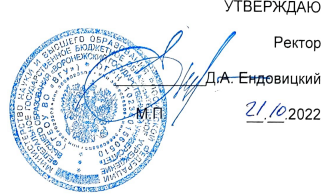 ПРОГРАММА ВСТУПИТЕЛЬНОГО ИСПЫТАНИЯПО СПЕЦИАЛЬНОЙ ДИСЦИПЛИНЕ ПО ОБРАЗОВАТЕЛЬНОЙ ПРОГРАММЕ ВЫСШЕГО ОБРАЗОВАНИЯ – ПРОГРАММЕ ПОДГОТОВКИ НАУЧНЫХ И НАУЧНО-ПЕДАГОГИЧЕСКИХ КАДРОВ В АСПИРАНТУРЕПО ГРУППЕ НАУЧНЫХ СПЕЦИАЛЬНОСТЕЙ ПРОГРАММА ВСТУПИТЕЛЬНОГО ИСПЫТАНИЯПО СПЕЦИАЛЬНОЙ ДИСЦИПЛИНЕ ПО ОБРАЗОВАТЕЛЬНОЙ ПРОГРАММЕ ВЫСШЕГО ОБРАЗОВАНИЯ – ПРОГРАММЕ ПОДГОТОВКИ НАУЧНЫХ И НАУЧНО-ПЕДАГОГИЧЕСКИХ КАДРОВ В АСПИРАНТУРЕПО ГРУППЕ НАУЧНЫХ СПЕЦИАЛЬНОСТЕЙ 5.7  Философия  5.7  Философия  (факультет философии и психологии)(факультет философии и психологии)ВоронежВоронеж20222022Программа вступительного испытания по научной специальности:5.7.1 Онтология и теория познания3Программа вступительного испытания по научной специальности:5.7.7 Социальная и политическая философия1280 – 100 баллов. Испытуемый излагает материал системно, логично и последовательно. В ответе проявляется подробное знание испытуемым как общих, так и частных аспектов проблемы. Ответ сопровождается развитой системой аргументации, опирающейся на знакомство с основной литературой по вопросу. В ответе проявляются навыки самостоятельной аналитической и исследовательской деятельности. 60 – 79 баллов. Испытуемый достаточно подробно излагает материал. Ответ последователен и логичен. Продемонстрировано знание различных аспектов проблемы, знакомство с несколькими источниками. Аргументированность ответа местами выражена слабо, ответ страдает нарративностью. Не проявляется способность к самостоятельному анализу проблемы. 30 – 59 баллов. Поверхностное изложение материала, сопровождающееся последовательностью и логичностью. Знание наиболее общих пунктов и аспектов вопроса. Отсутствие демонстрации навыков самостоятельного исследовательского отношения к проблеме. Ниже 29 баллов. Ответ в корне не верен. Либо ответ бессистемен, нелогичен, непоследователен. Знания отрывочны и фрагментарны. Отвечающий слабо ориентируется в дисциплине. Программа вступительного испытания одобрена решением Ученого совета факультета философии и психологии (протокол от 27.10.2022 г. № 1400-10).80 – 100 баллов. Испытуемый излагает материал системно, логично и последовательно. В ответе проявляется подробное знание испытуемым как общих, так и частных аспектов проблемы. Ответ сопровождается развитой системой аргументации, опирающейся на знакомство с основной литературой по вопросу. В ответе проявляются навыки самостоятельной аналитической и исследовательской деятельности. 60 – 79 баллов. Испытуемый достаточно подробно излагает материал. Ответ последователен и логичен. Продемонстрировано знание различных аспектов проблемы, знакомство с несколькими источниками. Аргументированность ответа местами выражена слабо, ответ страдает нарративностью. Не проявляется способность к самостоятельному анализу проблемы. 30 – 59 баллов. Поверхностное изложение материала, сопровождающееся последовательностью и логичностью. Знание наиболее общих пунктов и аспектов вопроса. Отсутствие демонстрации навыков самостоятельного исследовательского отношения к проблеме. Ниже 29 баллов. Ответ в корне не верен. Либо ответ бессистемен, нелогичен, непоследователен. Знания отрывочны и фрагментарны. Отвечающий слабо ориентируется в дисциплине. Программа вступительного испытания одобрена решением Ученого совета факультета философии и психологии (протокол от 27.10.2022 г. № 1400-10).